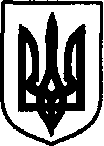 УКРАЇНАДунаєвецька міська рада VII скликанняР І Ш Е Н Н Я Тридцять третьої сесії08 лютого 2018 р.                                     Дунаївці	                                                 №30-33/2018рПро встановлення особистого строкового платного сервітуту на розміщення тимчасової споруди для провадження підприємницької діяльностіРозглянувши заяви фізичних осіб-підприємців про встановлення особистого строкового платного сервітуту на розміщення тимчасової споруди для провадження підприємницької діяльності, враховуючи пропозиції спільних засідань постійних комісій від 05.02.2018 року та 06.02.2018 року, керуючись пунктом 34 частини 1 статті 26 Закону України «Про місцеве самоврядування в Україні»,  міська рада ВИРІШИЛА:Встановити особистий строковий платний сервітут:1.1. фізичній особі-підприємцю Опольській Марії Феодосіївні (прож.м.Дунаївці, вул.Шевченко 138, кв.3) на розміщення тимчасової споруди для провадження підприємницької діяльності (для встановлення та обслуговування торгівельного павільйону) на земельній ділянці площею 0,0030 га в м.Дунаївці по вул.Шевченко 138  згідно паспорта прив'язки;1.2. фізичній особі-підприємцю Улановському Олександру Ігоровичу (прож.м.Дунаївці, вул.Київська 22, кв.26) на розміщення тимчасової споруди для провадження підприємницької діяльності (для встановлення та обслуговування торгівельного павільйону) на земельній ділянці площею 0,0030 га в м.Дунаївці по вул.Київській  згідно паспорта прив'язки;1.3. фізичній особі-підприємцю Бабію Андрію Миколайовичу (прож.м.Дунаївці, вул.Київська 10, кв.16) на розміщення тимчасової споруди для провадження підприємницької діяльності (для встановлення та обслуговування торгівельного павільйону) на земельній ділянці площею 0,0030 га в м.Дунаївці на перехресті вулиць Шевченко і Франца Лендера  згідно паспорта прив'язки.Громадянам заключити договори про встановлення особистого строкового платного сервітуту в місячний термін.Направити рішення Дунаєвецькій об'єднаній Державній податковій інспекції. Громадянам в п'ятиденний строк після заключення договору про встановлення особистого строкового платного сервітуту надати копію договору Дунаєвецькому відділенню Кам'янець-Подільської об'єднаної державної податкової інспекції та у відділ Держгеокадастру у Дунаєвецькому районі Хмельницької області. Контроль за виконанням рішення покласти на постійну комісію з питань містобудування, будівництва, агропромислового комплексу, земельних відносин та охорони навколишнього природного середовища.Міський голова 	В. Заяць